March 23, 2021A-8917264R-2021-3024755TRISTATE HOUSEHOLD GOODS TARIFF CONFERENCE INCATTN CHARLIE MORRISP O BOX 6125LANCASTER PA  17607-6125RE:  for Armstrong Relocation Company, Pennsylvania, LLC, t/a Jack Treier Moving & Storage-- Tariff FilingMr. Morris:On March 19, 2021, the 367th Revised Page 2, 7th Revised Page 20-F, and 1st Revised Page 20-F-1, to Tristate Tariff Freight Pa. P.U.C. No. 54 were filed for the Commission’s approval.  The filing was accepted for filing and docketed with the Public Utility Commission.These revised pages to Tristate Tariff Freight Pa. P.U.C. No. 54 have been accepted and approved.  The proposed changes shall be effective as per April 22, 2021.This case shall now be marked closed.  Very truly yours,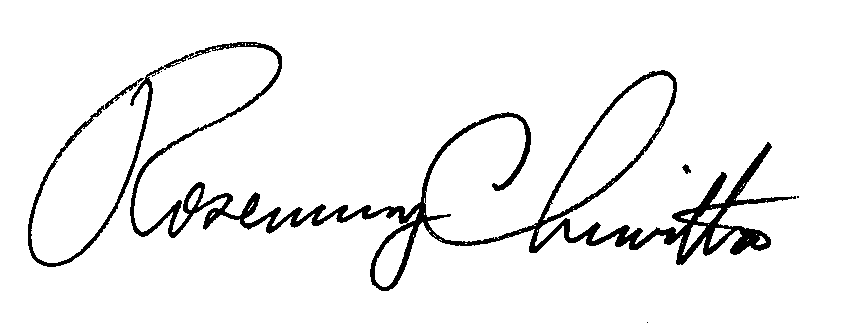 																			Rosemary Chiavetta						Secretary